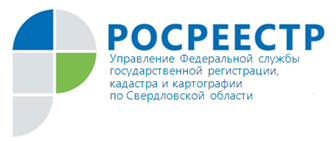 Для тех, кто еще не приватизировал жильеУправление Росреестра по Свердловской области сообщает, что срок бесплатной приватизации продлен до 01 марта 2017 года.В чем преимущество приватизации ? Самый главный плюс приватизации – это возможность распоряжаться своим жильем (продать, подарить, передать по наследству и т.п.), что нельзя сделать с муниципальной жилплощадью. Также собственник жилья может прописать в свою квартиру кого угодно, а в государственную квартиру возможна прописка только детей и иждивенцев. При переезде в другой город владелец просто продает свое жилье и покупает новое там, где это необходимо. Как приватизировать жилье?Всем проживающим в жилом помещении необходимо прийти к соглашению о необходимости приватизации. Если гражданин не желает принимать участие в приватизации, он оформляет отказ в органе местного  самоуправления либо нотариально.Для заключения договора приватизации граждане должны обратиться в муниципалитет:Муниципальное образование город Алапаевск,  г. Алапаевск, ул. Павла Абрамова 8, кабинет №2, контактный телефон 2 – 17 – 48. Приемные дни: вторник, четверг – с 8.00 до 17.00, перерыв с 13.00 до 13.48.Муниципальное образование Алапаевское, г. Алапаевск, ул. Розы Люксембург, 31, кабинет №13, контактный телефон 3 – 40 – 43. Приемные дни: четверг – с 9.00 до 15.00, перерыв с 12.00 до 12.18Махневское муниципальное образование, пгт. Махнево, ул. Победы, 23, кабинет №9, контактный телефон 76 – 4 – 72.  Приемные дни: вторник, четверг – с 13.00 до 17.00.Когда договор приватизации готов, с необходимым пакетом сопутствующих документов, предоставляемых для заключения данного договора, всем участникам приватизации следует обратиться для подачи заявления на государственную регистрацию права собственности. Куда обращаться для подачи заявления на государственную регистрацию права собственности?ГБУ СО Многофункциональный центр «Мои документы»: г. Алапаевск, ул. Ленина, 16  Алапаевский район, пгт. Махнево ул. Плюхина, 10Алапаевский район, рп. Верхняя Синячиха ул. Красной Гвардии, д. 6.Алапаевский район, с. Костино, ул. Советская, 1 Алапаевский район, с. Арамашево, ул. Советская, 31Филиал ФГБУ «ФКП Росреестр» по Свердловской области: г. Алапаевск, ул. Софьи Перовской, д. 7, каб.№5.Срок государственной регистрации права собственности на основании договора приватизации составляет 10 рабочих дней. Государственная пошлина для физического лица составляет – 2000 рублей. При государственной регистрации доли в праве общей собственности, возникающей на основании договора приватизации: 2000 рублей, умноженные на доли в праве собственности. Например, в случае приобретения квартиры в равно долевую собственность пяти физических лиц (по 1/5 доли) государственная пошлина за государственную регистрацию прав уплачивается физическим лицами в размере 400 рублей каждым (2000 х 1/5).После окончания срока действия закона о приватизации оформить право собственности на жилье можно будет путем выкупа. Стоимость квадратного метра в этом случае определится на основе кадастровой или рыночной стоимости согласно действующему на момент выкупа законодательству. Кадастровую стоимость квартиры можно узнать на сайте Росреестра www.rosreestr.ru.  в закладке «Справочная информация об объектах» или заказать справку в Многофункциональном центре  «Мои документы»,  филиале ФГБУ «ФКП Росреестр» по Свердловской области.Специалист-экспертАлапаевского отдела Управления Росреестра                                    В.А. Подкина